Phần đáp án câu trắc nghiệm:  SỬ 11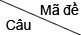 1232343454561CCBA2BABD3CAAB4BADB5CBCA6AADA7BCDB8DCBA9AAAD10DDAD11BABB12BCBA13DDCB14DDAC15DCCD16AACB17DBDC18CCAC19ADCD20ADCC21CBAA22CBCA23BDAC24BBAD25CCDD26ABCA27DDCC28AAAB29DDAC30DDBB